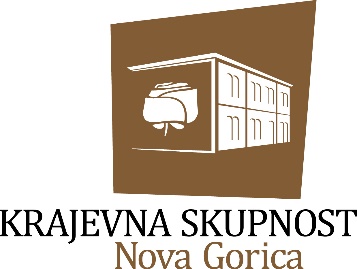  	Številka: 900-8/2024 	Datum: 1. 4. 2024ZAPISNIK16. seje Sveta Krajevne skupnosti Nova Gorica, ki je bila v TOREK, 26. marca 2024, ob 18. uri v prostorih Krajevne skupnosti, Erjavčeva 4, Nova GoricaPrisotni:	Sanja Markočič, Bojan Horvat,  Oton Mozetič, Mateja Humar, Ingrid Černe, Neli Skočaj, Valter Adamič, Darija Bratina, Gregor Humar, Iztok Nemec, Radovan Ličen, Vesna VitezOpravičeno odsotni: 	Irena JevščekSprememba dopolnjenega  dnevni reda:1.	Potrditev zapisnika 15. seje sveta KS Nova Gorica2. Program dela galerije Frnaža za leto 2024 3. Praznovanje krajevnega praznika 4. Obisk župana Sama Turel, podžupana Marka Tribušona in direktorja Občinske uprave Aleša Markočiča 5. Vprašanje in pobude S soglasjem prisotnih svetnikov je sejo vodil  predsednik sveta KS g. Gregor Humar. V uvodu je pozdravil navzoče, preveril sklepčnost  in dal na glasovanje predlagani dnevni red. 16. seje sveta KS se je udeležilo 12 članov sveta od 13 članov (lista prisotnosti v prilogi), kar pomeni, da svet KS na današnji seji veljavno sklepal. Na predlog predsedujočega je bil soglasno sprejet predlog, da je svetnik Valter Adamič zapisnikar današnje seje.Predsednik sveta KS g. Gregor Humar je predlagal spremembo vrstnega reda točk dnevnega reda. Točko obiska občinski funkcionarjev mestne občine Nova Gorica se prestavi na 3. oz. 4. točko dnevnega reda. Sklep 0.1.: Sprememba dnevnega reda je bila soglasno sprejetaAdd. 1 Na zapisnik 15. seje sveta KS ni bilo nobenih predlogov za dopolnitev.Sklep 1.1.: Svet KS je potrdil zapisnik 15.seje Sveta KS, ki je bila 17. januarja 2024Add. 2ga. Ingrid Černe je predstavila program razstav, ki se bodo odvijale v «Galeriji« v letu 2024. Podan je bil tudi predlog, da razstave obogatimo z kulturnimi točkami.  Po daljši razpravi se je oblikoval koledar razstav (Priloga 1).Sklep 2.1.	Potrdi se končno verzijo koledar razstav, ki jo pripravi v čistopisu ga. Ingrid  Černe.Add. 3Priprave na praznovanje ob prazniku KS Nova Gorica in obeleževanju 60. obletnice ustanovitve KS Nova Gorica.V razpravi se je oblikoval predlog, da bi prireditve ob prazniku KS povezali s prireditvami, ki se odvijajo ob istem času (npr.: kolesarjenje po Sloveniji, se zaključi do 15:00, naša prireditev pa se začne v večernih urah - skupni oder, delitev stroškov…). Navezati je potrebno kontakt z organizatorjem kolesarske dirke po Sloveniji. Cilj razprave je bil, kako bi s skupnimi prireditvami zmanjšali stroške. Poiskati je potrebno tudi možnosti povezovanja z občino  v smeri skupnih programov  delitev stroškov. V nadaljevanju smo razpravljali o vsebini kulturnega programa ob prazniku (izbor ansambla, moderiranje prireditve,…) Datum prireditve je 14. junij 2024. Stara Gorica organizira prireditev  »Igre brez meja«. Smiselno, bi se bilo povezati (skupna prireditev).Sklep 3.1.	Na korespondenčni seji moramo v najkrajšem času sprejeti odločitve o finančni konstrukciji,  sodelovanju z soorganizatorji prireditve in vsebini same prireditve.Add. 4Župan, podžupan in direktor Občinske uprave so se pridružili na seji ob 18:38 minut.g. Samo Turel – župan Mestne občine Nova Gorica  (v nadaljevanju MONG) je predstavil namen obiskov vodstva MONG, da se seznanijo z problematiko na terenu in da s tem pri delovanju občine postanejo bolj učinkoviti pri razreševanju krajevnih problemov s katerimi se občani srečujejo. Pozval je svetnike KS Nova Gorica, da se aktivno vključijo v promocijo javnega razpisa »participativnega proračuna« preko katerega bi krajani direktno vplivali na sofinanciranje »malih investicij« in s tem neposredno izboljšali kvaliteto življenja v okolju.  Pred kratkim smo zaključili seznanitev z možnostmi financiranja »malih investicij«. V tem razpisu smo večji poudarek dali ne-urbanem okoljem. Iz tega razpisa smo izključili možnost financiranja infrastrukturnih objektov (vodovod, kanalizacija, asfaltiranje cest,…). Drugo področje je »Evropska prestolnica (v nadaljevanju EPK) . Cilj nam je, da se EPK odvija na celotnem območju MONG. V projekt EPK je potrebno čim več vključiti lokalne ustvarjalce kulture. Vsaka KS bo dobila od 10 do 15 tisoč EUR za vključevanje »lokalnih umetnikov z območja MONG« v program EPK.V razpravo se je vključil mag. Valter Adamič – svetnik KS Nova Gorica (KS NG) ki je izpostavil problematiko, ko smo v letu 2023 izgubili poslovno sekretarko ga. Melanijo Kerševan. Računsko sodišče je v letu 2019 izpostavilo zaposlitev poslovne sekretarke v nasprotju z veljavnimi predpisi. V svetu KS smo upali, da bo ga. Melanja Kerševan ostala na tem delovnem mestu vseh pet dni v tednu. Žal nam je MONG omogočila, da poslovna sekretarka dela za KS NG dva dni v tednu. Poleg tega tudi ni več prisotna na rednih sejah sveta KS v popoldanskem času. V zvezi s tem imamo tudi probleme z odprtjem »Galerije« vseh pet dni v tednu. V septembru 2023 smo zaradi kadrovskih težav (bila je direktorica podjetja Gaja d.o.o) začeti postopek prenehanja gospodarske družbe »Gaja d.o.o«. Vsebino podjetja »Gaja d.o.o.« je prevzelo Javno podjetje Mestne storitve, ki je brezplačno prevzel že utečen program, Društvo Soška fronta pa je prevzelo organizacijo bolšjega sejma. Ožje mestno središč  je skupen prostor MONG in KS NG. V zadnjem obdobju je KS NG izgubljala enakopravno vlogo z MONG kot partner pri skupnih projektov. V mestu Nova Gorica zaradi krepitve vloge »Regijskega središča« se krepijo problemi parkirne problematike, dostopnost do objektov javnega značaja in prometno problematiko dostopa v mesto. V KS NG živi cca 48% celotne populacije občanov MONG in zasluži posebno obravnavo v razmerju do vseh ostalih 18 KS.g. Aleš Markovič – direktor Občinske uprave MONG je izpostavitvi zahteve računskega sodišča po odpravi nezakonitega delovnega razmerja izrazil pripravljenost, da bo MONG proučila možnost povečanja delovnih dni na sedežu KS NG iz dveh na tri dni.g. Oton Mozetič – svetnik KS Nova Gorica je predstavil program investicij, ki je bil dostavljen MONG. Izpostavil je problematiko obstoječega prostorskega načrta, ki predstavlja oviro pri razreševanju infrastrukturne problematike (izgled krožišča l-dostop v mesto): Velik problem predstavlja tudi problematiko solastništva hiše na »Rafutu«, ki jo KS NG sama ni v stanju razrešiti. Potrebujemo  pomoč MONG (Seznam predlaganih investicij - (priloga 2)Add. 516. sejo sveta KS smo skupaj gosti nadaljevali v »Galeriji« - pritličje v sproščenem neformalnem pogovoru z gosti. Izmenjali smo si pobude predloge in mnenja. Prepričani smo, da bom s tem bogatili odločitve tako v MONG kot tudi sveta KS v smeri ustvarjanju okolja prijaznega do krajanov.Seja je bila zaključena ob 20:00 uriZapisnik je bil sprejet na 17. seji Sveta KS Nova Gorica, 24. 4. 2024.Zapisal: 	Valter AdamičSejo je vodil	 Gregor Humar	Predsednik KS Nova Gorica:	Gregor Humar, dipl. ekon., l.r.Priloge:Potrditvi zapisnika 15. seje Sveta KSPriloga 1 (Koledar razstav v »Galeriji«)Priloga 2 (Seznam predlaganih investicij iz leta 2023)